Wapello Community School DistrictBoard of DirectorsRegular Meeting7-8-2020The Wapello Board of Education met in open session for their regular monthly meeting at 6:00 p.m.. at Wapello Community School Central Administration Office Board Room.  Those present included Doug Housman, Doug Meeker, Dave Moore, Matt Smith, Supt. Peterson, Board Secretary Eric Small, and a representative of the news media were also present. Duane Boysen was absent.  Call to Order:  President Doug Housman called the meeting to order at 6:00 p.m.Approval of Agenda:  Motion by Meeker and seconded by Smith to approve the agenda.  Motion carried with a 4-0 voice vote.  Community Forum:  Melissa Dodd was present to ask about any additional hazard pay for the workers who worked through the shutdown period.  She noted that Morning Sun had received Hazard Pay and was asking if this would be possible for Wapello employees.  President Doug Housman said that discussions had taken place and that the board was not in favor of paying any Hazard Pay to the employees that worked through the shutdown due to Covid-19.  Special Commendations:  Approval of Minutes: Motion by Smith and seconded by Moore to approve the minutes as prepared.  Motion carried with a 4-0 voice vote.Approval of Claims Paid: Motion by Smith and seconded by Meeker to approve the listing of paid claims and preapprovals.  Motion carried with a 4-0 voice vote.  Financial Report:  Motion by Moore and seconded by Meeker to approve the financial report for June 2020.  Motion carried with a 4-0 voice vote.  Former Preschool Building Tour – The Board took a short recess to visit the former Preschool Building which will now serve as Custodial Storage and the Food Pantry for the district.  Administrative Reports:Supt. Peterson –July 1 Update to Schools and FacilitiesReturn to Learn PlanOppa UpdateFood Pantry UpdateGraduation UpdateUpcoming Travel and Meeting ScheduleHigh School Principal Steve Bohlen - No ReportBrett Nagle, Elementary Principal - Food Pantry Moving UpdateSummer School PlanningElem At-Risk VacancyFinal Room Cleaning Return to Learn Plan Activity Director – Michelle Wade Athletic/Activity UpdateBaseball has finished the home season and will start district play this SaturdayMusical Rehearsals have resumed and will present the musical on July 24-26Softball is still completing their regular season and will start tournament play on July 15Projects -  Painting of the gym has begun, and floor sanding will start next weekTechnology - Michelle WadeSummertime Maintenance Preparing for return of studentsQuotes for new chromebooks were given to the board to consider in AugustPersonnela.        Terminations - Noneb.        Hires - Summer School TeachersKaty AndersonJoyce BlitchTeresa GoodJessica GustisonDayna KinseyAllison RuthLeslie SmallKortney Wagner              Motion by Moore and seconded by Meeker to approve the list of summer school teacher’s.  Motion                carried with a 4-0 voice vote.  Lynn Proffitt, Director of Instruction - Motion by Moore and seconded by Meeker to approve the TLC, Director of Instruction contract with Lynn Proffitt.  Motion carried with a 4-0 voice vote.  2020-2021 Coaches and SponsorsJack Walker - Volunteer Assistant Cross Country  Nate Atkinson - Assistant FootballDave Griffin - Assistant FootballJack LaFayette - Volunteer Assistant FootballTom Wilson - Volunteer Assistant FootballSteve Bohlen - Volunteer Assistant FootballBrandon Brown - JH FootballSteve Hahnbaum - JH FootballBrittani Beeding - JH Volleyball\Nell Kalttenhopf - JH VolleyballKensley Heater - Assistant VolleyballDave Griffin - Assistant Boys BasketballTodd Parsons - Assistant Girls BasketballMegan Brown - JH Girls BasketballChad Lolling - JH Girls BasketballAndy Rohr - JH Boys BasketballJack Walker - Head WrestlingStephen Kruse - Assistant WrestlingBrett Shafer - JH WrestlingTodd Parsons - Head Boys TrackKen Spielbauer - Head Girls TrackSteve Hahnbaum - Assistant Girls TrackDave Griffin - Assistant Boys TrackCari Cline - Boys SoccerMegan Brown - Girls SoccerJason Marshall - Boys and Girls GolfAundrea Humiston - Wrestling CheerleadingHannah Stewart - PomsHannah Chaney - SpeechJane Bostian - DramaMicah Peck - Marching BandMonique Peck - Assistant Marching BandMicah Peck - Pep BandMicah Peck - Jazz BandMicah Peck - Show ChoirBrittani Beeding - Prom Karen Spielbauer - Quiz BowlTeresa Good - Elem. Student CouncilDawn Shipman - Elem. Student CouncilJeanna Gerot - JH Student SenateJeanna Gerot - HS Student SenateSamantha Hellberg - JH/HS YearbookKaci Small - Elem. YearbookKristen Marshall - National Honor SocietyMotion by Moore and seconded by Smith to approve the list of 20-21 coaches and sponsors, with the names on the list highlighted contingent upon successful licensure and/or background check.  Motion carried with a 3-1 (Housman) vote.  c.         Contract RevisionAmanda Harris - Motion by Meeker and seconded by Moore to approve the contract revision for Amanda Harris as Free and Reduced Coordinator.  Motion carried with a 4-0 voice vote.  d.        Resignations - Lynn Proffitt - At Risk - Motion by Meeker and seconded by Smith to accept the resignation of Lynn Proffitt as Elementary At-Risk Coordinator.  Motion carried with a 4-0 voice vote.  New Business:Consideration to Approve Fundraisers -  Volleyball Serving ContestVolleyball CampVolleyball ApparelMotion by Meeker and seconded by Moore to approve the list of fundraisers submitted for approval.  Motion carried with a 4-0 voice vote.  Consideration to Approve Review/Revisions to Board Policies –Supt. Peterson recommended to the board that they approve the review of the following policies:200.1   (Organization of the Board of Directors)200.2   (Powers of the Board of Directors)200.3   (Responsibilities of the Board of Directors)409.1   (Employee Vacation--Holidays)409.3   (Family and Medical Leave)501.9   (Student Absences--Excused)601.2   (School Day)Superintendent Peterson recommended no changes and asked that the board approve the review of the policies listed above.  Motion by Smith and seconded by Meeker to approve review and revision to the board policies stated above.  Motion carried with a 4-0 voice vote. Consideration to Approve First Reading of Proposed Board Policies -409.2 (Employee Leave of Absence)604.11 (Appropriate Use of Online Learning Platforms)907 (District Operation During Public Emergencies)Motion by Moore and seconded by Smith to approve the first reading of the Proposed Board Policies listed above.  Motion carried with a 4-0 voice vote.  Consideration to Rescind Board Policies - 409.4 (Licensed Employee Bereavement Leave)409.5 (Licensed Employee Political Leave)409.6 (Licensed Employee Jury Duty Leave)409.7 (Licensed Employee Military Service Leave)409.8 (Licensed Employee Unpaid Leave)414.1 (Classified Employee Vacations-Holidays-Personal Leave)414.2 (Classified Employee Personal Illness Leave)414.3 (Classified Employee Family and Medical Leave including all exhibits and regulations)414.4 (Classified Employee Bereavement Leave)414.5 (Classified Employee Political Leave)414.6 (Classified Employee Jury Duty Leave)414.7 (Classified Employee Military Service Leave)414.8 (Classified Employee Unpaid Leave)Motion by Smith and seconded by Moore to approve Rescinding the board policies as listed above.  Motion carried with a 4-0 voice vote.  Discussion of Hiring a Combined Maintenance/Head Custodian Position -   Discussion continued on moving to a Combined Maintenance/Head Custodial Position.  Supt. Peterson presented a list of schools in the surrounding region and their compensation and any additional responsibilities that those districts require of a full-time maintenance director.  The board agreed to look further at this position and possibly advertise for this position.  However, compensation continues to be a concern of the board and where the money will come from in the budget.  Supt. Peterson will continue to investigate additional items to further develop a job description and look at duties.  The board will review the proposed job description and discuss this further in August.  Determination of Legislative Priorities  - The board discussed the list of Legislative Priorities that was given to them by IASB and selected the following priorities 4, 10, 12, 18, and 26  as their priorities to be sent to IASB on behalf of the district.  Motion by Moore and seconded by Meeker to approve the list of Legislative Priorities to be sent to IASB on behalf of the district.  Motion carried with a 4-0 voice vote.  Discussion of Return to Learn Plan and School Reopening- Supt. Peterson presented the Return to Learn/School Reopening Plan that was submitted to the state for Wapello.  Supt. Peterson reviewed the document in detail and answered questions related to the plan.  This is a fluid document that can change at any time due to changing conditions.  The board discussed the plan and learned what the district has planned for the school reopening in the fall.  Discussion of Continued Live Streaming of Meetings -   Since the COVID-19 Pandemic has been at the forefront and the district started to live stream their meetings, Supt. Peterson felt it was time to decide if this will continue.  Discussion was held on whether to continue to live stream the meetings and at what level.   Josh Jackson, who represents Shift 9 laboratories, gave his perspective on what has been done this far in the live streams and gave the board some thoughts to consider as far as additional opportunities to the district by having this equipment available. The board was divided on continuing this in the future.  The board did ask that Supt. Peterson and Michelle Wade report back with pricing information to continue this service.  Consideration to Approve Lunch Price Increase for 2020-2021 - At the direction of the state, lunch, and breakfast prices for 2020-2021 will increase by $0.10 and the adult price for lunch will be $3.85.  Motion by Moore and seconded by Smith to approve the increase in lunch and breakfast prices as presented.  Motion carried with a 4-0 voice vote.  Consideration to Approve Certified Staff Handbook - Supt. Peterson presented the 2020-2021 Certified Staff Handbook and highlighted the changes to the board.  Motion by Smith and seconded by Meeker to approve 2020-2021 Certified Staff Handbook.  Motion carried with a 4-0 voice vote.  Consideration to Approve Non-Certified Staff Handbook - Supt. Peterson presented the 2020-2021 Non-Certified Staff Handbook and highlighted the changes to the board.  Motion by Meeker and seconded by Moore to approve 2020-2021 Certified Staff Handbook.  Motion carried with a 4-0 voice vote.  Consideration to Approve Request Allowing Students to Exhibit at the Louisa County and Iowa State Fairs - Former FFA Advisor Danielle Wolfe had submitted a request to the board to allow for FFA Members to move forward with the completion and exhibiting of fair projects for the 2020 season.  Motion by Meeker and seconded by Moore to approve the request and allow the Wapello FFA members to complete and exhibit their projects at the 2020 Louisa County and Iowa State Fairs.  Motion carried with a 4-0 voice vote.  Discussion and Possible Consideration to Approve Paying Off Series 2011 Bonds- The Series 2011 Sales Tax Revenue Bonds are callable and could be paid off at any time.  By doing so the district could save approximately $8,000 in interest costs.  Due to the leaking Auditorium Roof, Business Manager Eric Small asked that this item be tabled at the current time to allow for further inspection and discussion of the Auditorium Roof.  Motion by Meeker and seconded by Smith to table this item until a future meeting.  Motion carried with a 4-0 voice vote.  Discussion and Possible Consideration to Set Election Date for Updated Revenue Purpose Statement - To continue bonding against future SAVE revenue, the district will need to pass an updated revenue purpose statement.  Business Manager Eric Small recommended that the district look at the upcoming election dates and set an election for the renewal of the Revenue Purpose Statement.  Motion by Moore and seconded by Meeker to authorize the Board Secretary to set a future election date to reauthorize the Revenue Purpose Statement.  Motion carried with a 4-0 voice vote.   Discussion of Current Bus Lease - Transportation Director Darren Wilson and Business Manager Eric Small presented to the board the terms of the current bus lease that will expire in March of 2021.  The two also presented a plan to keep 3 of the current buses and return two and set a new lease for two new buses in March of 2021.  Estimated payment terms were presented to the board to accomplish this scenario.  This will be listed as an action item at a future meeting to begin the process of bidding out two new buses and entering into a new lease.  Update from Buildings and Grounds Committee-   Supt. Peterson gave an update on today’s Buildings and Grounds Committee meeting.  Items that may be upcoming for consideration: Preschool Landscaping  Window Well Reconstruction at the PreschoolElectrical Upgrades at the Preschool Band Room Air Conditioner Replacements (Maintenance Personnel can proceed with getting bids for replacements)Items to be moved to Unfinished Business or the August Agenda:  Maintenance/Head CustodianBus LeaseLive Streaming MeetingsSet Date for the July Special Meeting and August Board Meeting:Motion by Meeker and seconded by Moore to set the August Board meeting for Wednesday, August 19, 2020, at 7:00 p.m. The motion carried with a 5-0 voice vote.Motion by Meeker and seconded by Moore to set a special meeting for Tuesday, July 14, 2020 at 6:00 to discuss the auditorium roof repairs that may be needed.  Adjournment:Motion by Smith and seconded by Meeker to adjourn.  Motion carried with a 4-0 voice vote.  The meeting was adjourned at 9:06 p.m.             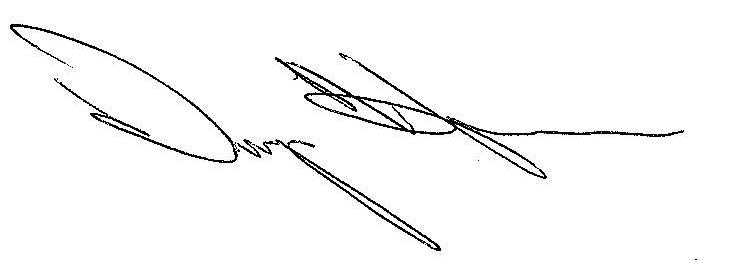 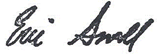   Doug Housman, President                       Eric Small, Secretary